MOLITVENI OBRAZACMolitveni obrazac 	Datum: ________	Kopiraj molitveni obrazac za svaku članicu grupe.	Počni i završi na vrijeme. 	Potreban materijal: Biblija, MUMI knjižica, olovkaSlavljenje - slavite Boga za ono što On jest, Njegove osobine, Njegovo ime, Njegov karakter. (Za vrijeme slavljenja i zahvaljivanja ne molimo za potrebe)Osobina:	Definicija:	Stih(ovi):	Misli:	Priznanje—Tiho priznajte svoje grijehe Bogu koji oprašta. Kad god priznajemo svoje grijehe, vjeran je on i pravedan, tako da nam oprosti grijehe i očisti nas od svakog bezakonja. 1 Ivanova 1:9 (KS)Zahvaljivanje - zahvaljujte Bogu za ono što je On učinio. U svakoj prilici zahvaljujte! Jer, to Bog hoće od vas u Kristu Isusu! 1 Solunjanima 5:18 (KS)Zastupanje—Dolazite pred Gospodina u molitvi za druge. Formirajte grupe od po dvije ili tri majke.Zastupanje za našu djecu—Svaka majka moli za jedno dijete. Stih: dijete prve majke: 	dijete druge majke:	dijete treće majke: 	Specifična potreba: dijete prve majke: 	dijete druge majke:	dijete treće majke: 	Profesori/školsko osoblje:Stihovi (izaberite jedan):Otvori oči ____________ da se obrate od tame k svijetlu, od Sotonine vlasti k Bogu, da on/ona može primiti oproštenje grijeha; baštinu među posvećenima . (iz Djela 26:18)Stih: 	Specifična potreba:  	Molitva za škole—za probuđenje u školama (i za druge teme ako ima vremena, kao na primjer, zaštitu itd.)Molitva za MUMI—da svaka škola bude pokrivena molitvom, za zaštitu molitvenog lanca da ostane čist.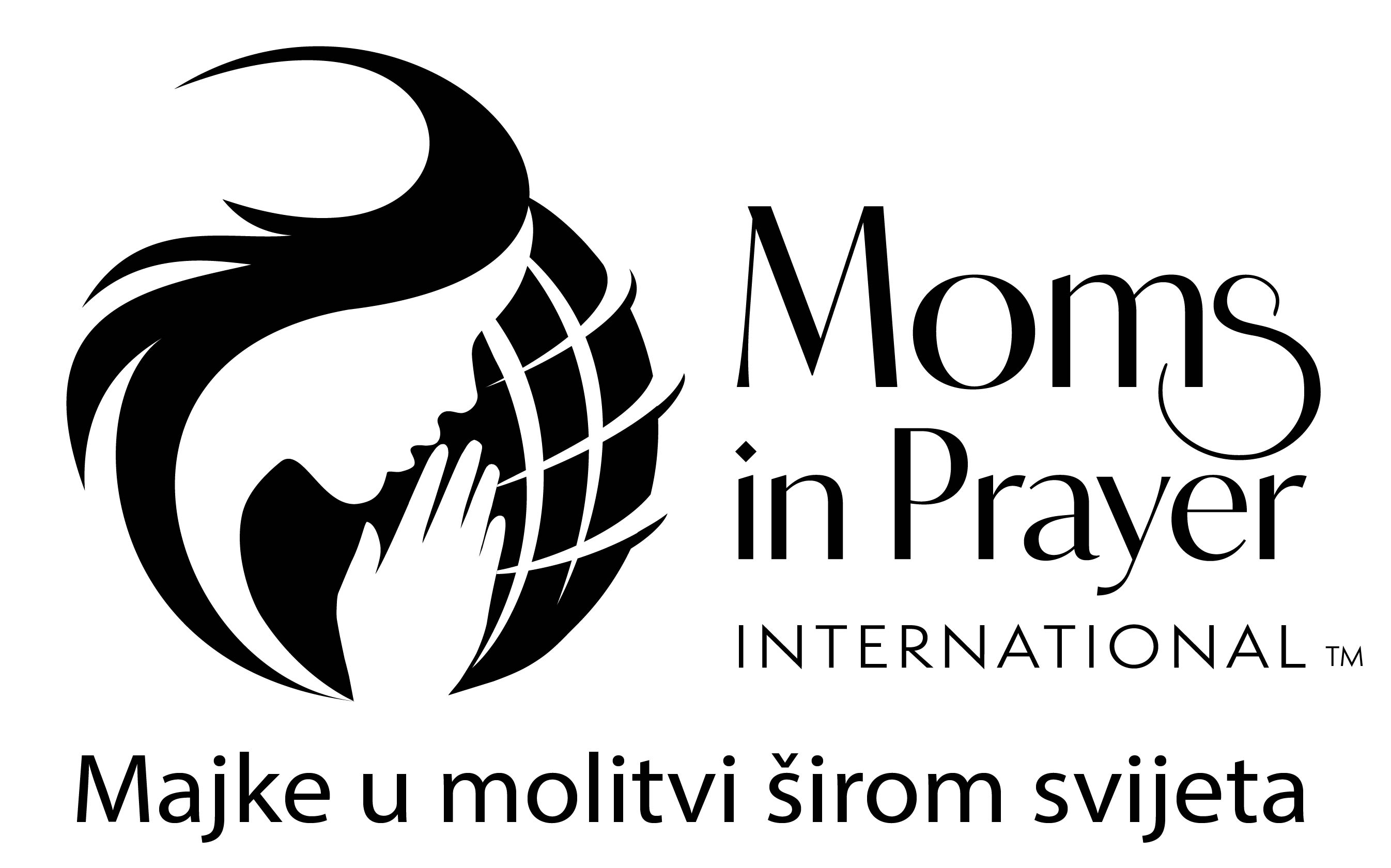 Upamti: Za što se moli u grupi, ostaje u grupi!